Dana 08.10.2012. učenici III. 1 i IV.1 razreda smjer ekološki tehničar posjetili  poduzeće YUNIRISK u Beogradu.Poduzeće YUNIRISK  posjetilo  ukupno devetnaest učenika i šest profesora. Cilj posjete:Obilazak pogona i upoznavanje sa MID-MIX tehnologijom prerade industrijskog otpadaUčenicima približiti program tehnoloških operacija i tehnoloških procesaUpoznati se sa kemijskim analizama koje se izvode za ispitivanje karakteristika finalnog proizvodaUpoznati se sa načinom iskorištenja finalnog proizvodaPecikozić Đurđevka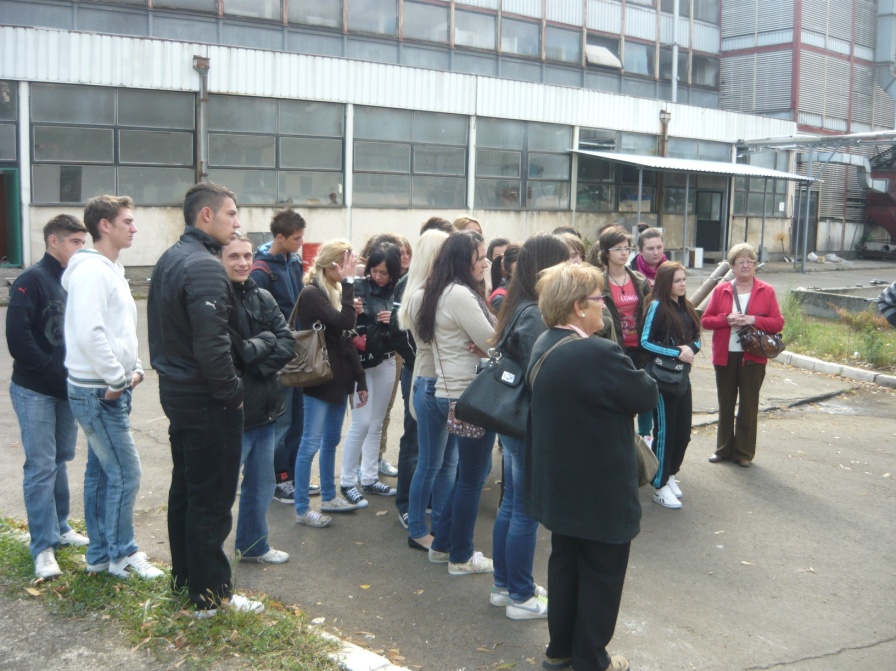 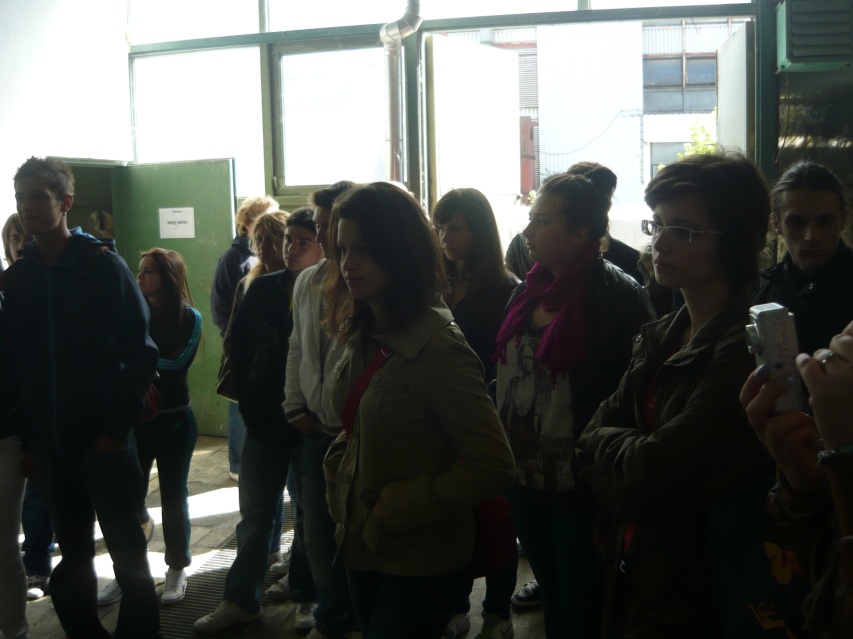 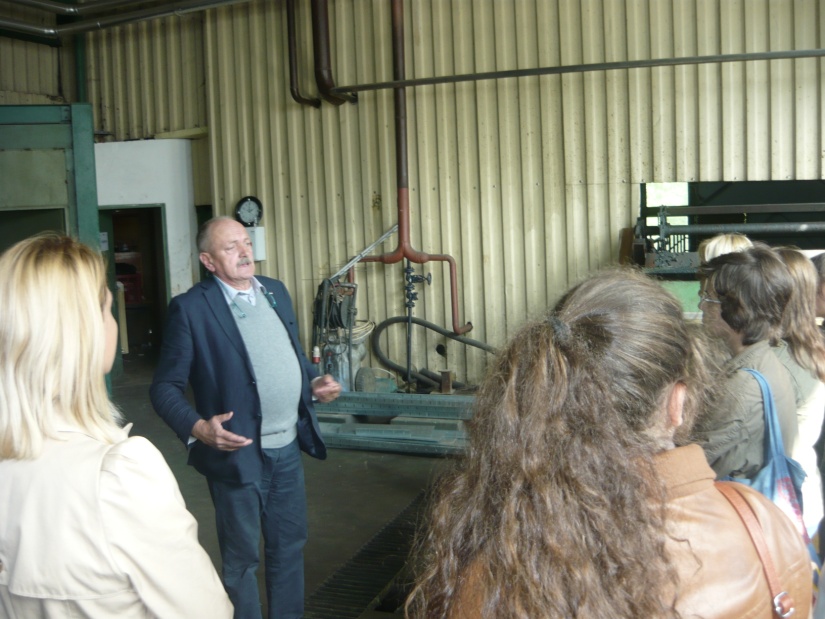 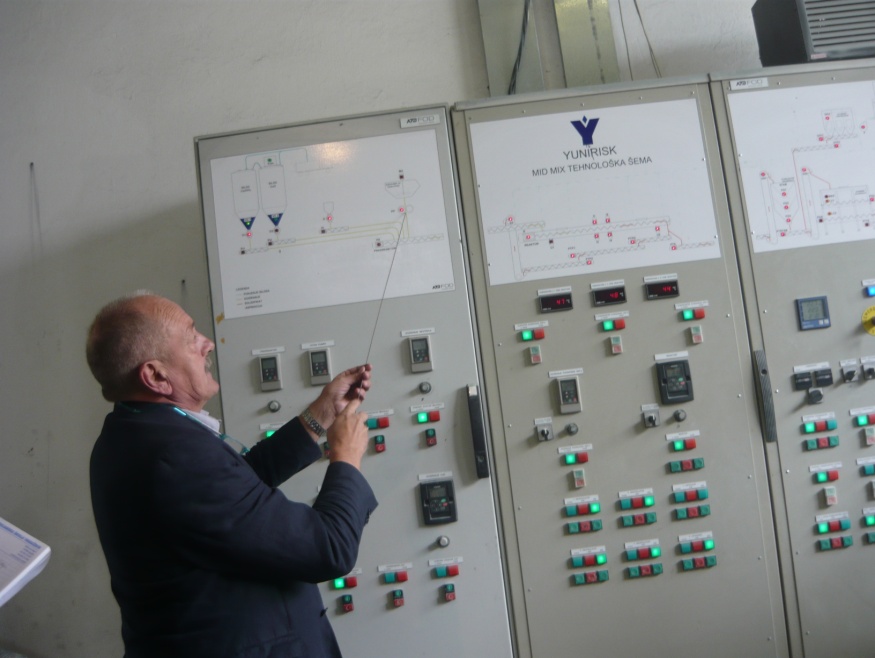 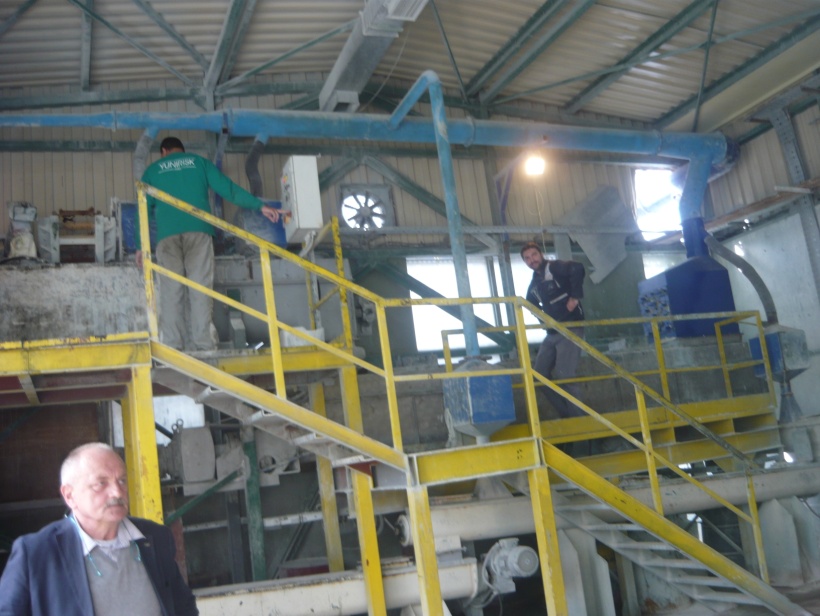 